Č. j. 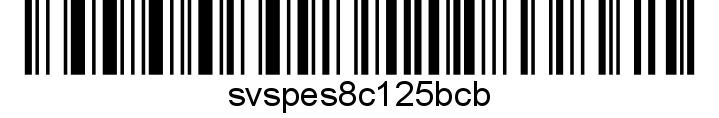 Nařízení Státní veterinární správy  (dále také "KVSU"), jako správní orgán místně a věcně příslušný podle ustanovení § 47 odst. (4) a odst. (7) a § 49 odst. (1) písm. c) zákona č. 166/1999 Sb., o veterinární péči a o změně některých souvisejících zákonů (veterinární zákon), ve znění pozdějších předpisů (dále jen "veterinární zákon"), ukončujemimořádná veterinární opatřeník tlumení a prevenci nebezpečné nákazy - tularémie zajícůvyhlášená Nařízením Krajské veterinární správy Státní veterinární správy pro Ústecký kraj pod č.j. SVS/2022/133150-U ze dne 14. 10. 2022Čl. 1Výše uvedeným právním předpisem nařídila Krajská veterinární správa Státní veterinární správy pro Ústecký kraj mimořádná veterinární opatření při výskytu a k tlumení a prevenci nebezpečné nákazy - tularémie zajíců. Nákaza byla zjištěna v katastrálním území obce Třeboutice (k.ú. 770442), okres Litoměřice. Ohniskem nákazy bylo stanoveno místo nálezu uhynulého zajíce v katastrálním území obce Třeboutice, honitba Velký Újezd - uživatel honitby MS Šlupka, z.s. Velký Újezd. (GPS  50°32.0850'N, 14°11.543'E). Okolo ohniska se vymezilo ochranné pásmo, které zahrnovalo katastrální území obce Třeboutice, honitba Velký Újezd - uživatel honitby MS Šlupka, z.s. Velký Újezd a dále katastrální území obce Trnovany, honitba Žitenice - uživatel MS Hradiště Litoměřice, z.s.Čl. 2V pozorovací době nebyl v uvedeném katastrálním území zaznamenán nový případ tularémie zajíců, proto Krajská veterinární správa Státní veterinární správy pro Ústecký kraj ukončuje shora uvedené nařízení a prohlašuje nákazu za zdolanou. Čl. 3Toto nařízení nabývá podle § 2 odst. 1 a § 4 odst. 1 a 2 zákona č. 35/20021 Sb., o Sbírce     právních předpisů územních samosprávných celků a některých správních úřadů, z důvodu naléhavého obecného zájmu, platnosti a účinnosti okamžikem jeho vyhlášení formou zveřejnění ve Sbírce právních předpisů. Naléhavým obecným zájmem je zde ochrana zdraví lidí a zvířat, přičemž pozdější účinnost nařízení a opatření v něm uvedených by vedla k jeho ohrožení a značnému zvýšení rizika rozšíření nákazy. Datum a čas vyhlášení nařízení je vyznačen ve Sbírce právních předpisů. Toto nařízení se vyvěšuje na úředních deskách krajského úřadu a všech obecních úřadů, jejichž území se týká, na dobu nejméně 15 dnů a musí být každému přístupné u krajské veterinární správy, krajského úřadu a všech obecních úřadů, jejichž území se týká.  Státní veterinární správa zveřejní oznámení o vyhlášení nařízení ve Sbírce právních předpisů na své úřední desce po dobu alespoň 15 dnů ode dne, kdy byla o vyhlášení vyrozuměna.V  dne ředitel podepsáno elektronickyObdrží do datové schránky:Krajský úřad Ústeckého kraje, Velká Hradební 3118/48, 400 01 Ústí nad LabemKrajská hygienická stanice Ústeckého kraje, Moskevská 15, 400 01 Ústí nad LabemKrajské ředitelství policie Ústeckého kraje, Lidické náměstí 9, 401 79 Ústí nad LabemMěstský úřad Litoměřice, Mírové náměstí 15/7, 412 01 LitoměřiceObec Křešice u Litoměřic, Nádražní 84, 411 48 KřešiceObec Trnovany, Trnovany 37, 412 01 LitoměřiceObdrží na dodejku:MS Šlupka, z.s., Sady pionýrů 854/15, 410 02 LovosicePan Ing. Jiří Červín, Lbín 12, 412 01 Litoměřice